International Situations Project TranslationInterdependent Happiness ScaleScoring: participants rate each of the 9 items on a Likert-type scale ranging from 1 (not at all applicable) to 7 (very much applicable).  Translation provided by:Anu Realo, University of Tartu, TartuHitokoto, H., & Uchida, Y. (2015). Interdependent happiness: Theoretical importance and measurement validity. Journal of Happiness Studies, 16, 211-239.The International Situations Project is supported by the National Science Foundation under Grant No. BCS-1528131. Any opinions, findings, and conclusions or recommendations expressed in this material are those of the individual researchers and do not necessarily reflect the views of the National Science Foundation.International Situations ProjectUniversity of California, RiversideDavid Funder, Principal InvestigatorResearchers:  Gwendolyn Gardiner, Erica Baranski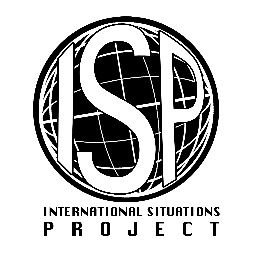 English versionTranslation (Estonian)I believe that I and those around me are happyUsun, et mina ja minu ümber olevad inimesed on õnnelikud.I feel that I am being positively evaluated by others around me Tunnen, et minu ümber olevad inimesed suhtuvad minusse hästi.I make significant others happy Teen oma lähedased õnnelikuks.Although it is quite average, I live a stable lifeKuigi see on üsna keskpärane, elan üsna stabiilset elu.I do not have any major concerns or anxietiesMul ei ole mingeid suuri muresid või probleeme.I can do what I want without causing problems for other peopleMa saan teha, mida tahan, ilma teistele probleeme põhjustamata.I believe that my life is just as happy as that of others around meUsun, et mu elu on just nii õnnelik kui inimestel minu ümber.I believe that I have achieved the same standard of living as those around meUsun, et olen saavutanud sama elustandardi, mis inimestel minu ümber.I generally believe that things are going as well for me as they are for others around meÜldiselt usun, et mul lähevad asjad sama hästi kui minu ümber olevatel inimestel.